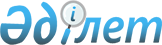 О внесении изменений и дополнений в постановление Правительства Республики Казахстан от 5 июля 2019 года № 479 "Вопросы Министерства экологии и природных ресурсов Республики Казахстан"Постановление Правительства Республики Казахстан от 5 мая 2023 года № 359
      Примечание ИЗПИ!Порядок введения в действие см. п. 2.
      Правительство Республики Казахстан ПОСТАНОВЛЯЕТ:
      1. Внести в постановление Правительства Республики Казахстан от 5 июля 2019 года № 479 "Вопросы Министерства экологии и природных ресурсов Республики Казахстан" следующие изменения и дополнения:
      в Положении о Министерстве экологии и природных ресурсов Республики Казахстан, утвержденном указанным постановлением:
      пункт 1 изложить в следующей редакции:
      "1. Министерство экологии и природных ресурсов Республики Казахстан (далее – Министерство) является государственным органом Республики Казахстан, осуществляющим руководство в сферах формирования и реализации государственной политики, координации процессов управления в сферах охраны окружающей среды, метеорологического и гидрологического мониторинга, развития "зеленой экономики", обращения с отходами (за исключением медицинских, биологических и радиоактивных отходов), охраны, контроля и надзора за рациональным использованием природных ресурсов, использования и охраны водного фонда, водоснабжения, водоотведения, лесного хозяйства, охраны, воспроизводства и использования животного мира, особо охраняемых природных территорий, охраны, защиты, восстановления и использования растительного мира, сохранения и воспроизводства казахских пород собак (далее – регулируемые сферы).";
      подпункт 1) пункта 13 изложить в следующей редакции:
      "1) формирование и реализация государственной политики, совершенствование системы государственного управления в сферах охраны окружающей среды, метеорологического и гидрологического мониторинга, государственного контроля за охраной, использованием и воспроизводством природных ресурсов, обращения с отходами производства и потребления (за исключением медицинских, биологических и радиоактивных отходов), совершенствование системы государственного регулирования в области охраны окружающей среды и государственного экологического контроля, экономических методов охраны окружающей среды, контроля за государственной политикой развития "зеленой экономики" и обеспечение нормативными правовыми актами в области технического регулирования и нормативно-техническими документами; охраны, защиты, восстановления и использования растительного мира, сохранения и воспроизводства казахских пород собак в пределах своей компетенции;";
      в пункте 15:
      подпункт 140) изложить в следующей редакции:
      "140) осуществляет межотраслевую координацию реализации государственной политики в области охраны, воспроизводства и использования лесов и животного мира, особо охраняемых природных территорий, а также в области сохранения и воспроизводства казахских пород собак;";
      дополнить подпунктами 140-1), 140-2), 140-3), 140-4) и 140-5) следующего содержания:
      "140-1) разрабатывает и утверждает нормативные правовые акты в области охраны, воспроизводства и использования животного мира, а также в области сохранения и воспроизводства казахских пород собак;
      140-2) утверждает стандарты казахских пород собак;
      140-3) разрабатывает и утверждает правила ведения единой родословной книги казахских пород собак;
      140-4) осуществляет разработку государственных научно-технических программ в области сохранения и воспроизводства казахских пород собак совместно с научными организациями;
      140-5) осуществляет мониторинг ведения учета казахских пород собак, проводимого в соответствии с Законом Республики Казахстан "Об ответственном обращении с животными";";
      дополнить подпунктом 162-1) следующего содержания:
      "162-1) утверждает план развития водно-болотных угодий;";
      дополнить подпунктами 167-1), 167-2) и 167-3) следующего содержания:
      "167-1) разрабатывает правила ведения Красной книги Республики Казахстан;
      167-2) вносит предложения по присвоению научному природному объекту статуса "Научный природный объект – национальное достояние";
      167-3) осуществляет ведение Красной книги Республики Казахстан";
      дополнить подпунктами 213-1), 213-2), 213-3), 213-4), 213-5), 213-6), 213-7), 213-8), 213-9), 213-10), 213-11), 213-12), 213-13), 213-14), 213-15), 213-16), 213-17) и 213-18) следующего содержания:
      "213-1) разрабатывает и утверждает правила ведения государственного мониторинга и государственного кадастра растительного мира;
      213-2) разрабатывает и утверждает правила проведения инвентаризации растительного мира;
      213-3) разрабатывает и утверждает базовые ставки для исчисления размеров вреда, причиненного нарушением законодательства Республики Казахстан в области охраны, защиты, восстановления и использования растительного мира;
      213-4) разрабатывает и утверждает правила формирования, хранения, учета и использования ботанических коллекций, коллекций генетических ресурсов растений;
      213-5) разрабатывает и утверждает правила установления ограничения (приостановления) права пользования дикорастущими растениями;
      213-6) разрабатывает и утверждает правила обращения с генофондом растительного мира;
      213-7) разрабатывает и утверждает правила пользования растительным миром;
      213-8) разрабатывает и утверждает по согласованию с уполномоченным органом в области здравоохранения перечень лекарственных растений;
      213-9) разрабатывает и утверждает правила передачи естественно растущих редких и находящихся под угрозой исчезновения видов растений под охрану собственникам земельных участков, землепользователям и водопользователям;
      213-10) разрабатывает и утверждает перечень эндемичных и реликтовых растений;
      213-11) разрабатывает и утверждает методику проведения ресурсного обследования запасов растительных ресурсов и определения лимитов их использования;
      213-12) разрабатывает и утверждает правила аккредитации специализированных организаций, осуществляющих ресурсные обследования;
      213-13) разрабатывает перечень редких и находящихся под угрозой исчезновения видов растений;
      213-14) разрабатывает и утверждает типовые правила создания, содержания и защиты зеленых насаждений населенных пунктов;
      213-15) обеспечивает доступ физическим и юридическим лицам к информации в области охраны, защиты, восстановления и использования растительного мира;
      213-16) осуществляет государственный контроль в области охраны, защиты, восстановления и использования дикорастущих растений;
      213-17) разрабатывает и утверждает нормативы возмещения потерь растительного мира;
      213-18) устанавливает особенности обращения с растениями, произрастающими в пограничной зоне, по согласованию с Комитетом национальной безопасности Республики Казахстан;";
      подпункт 272) изложить в следующей редакции:
      "272) разрабатывает и утверждает правила разработки плана управления природоохранной организацией;";
      дополнить подпунктами 272-1) и 272-2) следующего содержания:
      "272-1) разрабатывает и утверждает правила определения научных природных объектов, подлежащих присвоению статуса "Научный природный объект – национальное достояние";
      272-2) утверждает порядок и форму сертификата, удостоверяющего статус "Научный природный объект – национальное достояние";";
      дополнить подпунктом 317-1) следующего содержания:
      "317-1) обеспечивает свободный доступ к открытой информации в области особо охраняемых природных территорий и объектов государственного природно-заповедного фонда, находящихся в его ведении, развития экологической сети в соответствии с Законом Республики Казахстан "О доступе к информации";";
      подпункты 502) и 503) изложить в следующей редакции:
      "502) осуществляет руководство особо охраняемыми природными территориями, находящимися в его ведении, обеспечение деятельности по охране, защите и восстановлению природных комплексов;
      503) организует научную деятельность и научные исследования на особо охраняемых природных территориях республиканского значения;".
      2. Настоящее постановление вводится в действие со дня его подписания, за исключением:
      абзацев одиннадцатого, двенадцатого, тринадцатого и четырнадцатого пункта 1 настоящего постановления, которые вводятся в действие с 1 июля 2023 года;
      абзаца пятнадцатого пункта 1 настоящего постановления, которое вводится в действие с 1 сентября 2023 года.
					© 2012. РГП на ПХВ «Институт законодательства и правовой информации Республики Казахстан» Министерства юстиции Республики Казахстан
				
      Премьер-МинистрРеспублики Казахстан 

А. Смаилов
